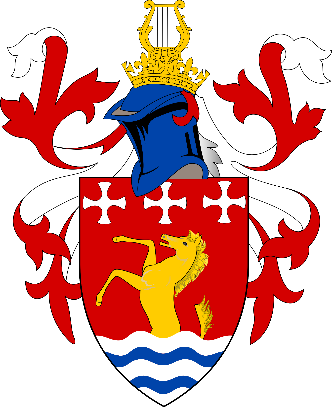 Trevelyan College JCRExec Meeting – 4pm, 9th October 2016AgendaApologies for absenceStella AlexandrovaMinutes from previous meetingAll okStanding mattersUpcoming electionsEmail being sent around tomorrow, ACTION POINT everyone with committees that are elected to write a 3 line blurbSL: all post in Freshers groupsFreshers WeekFull freshers week review in a few weeks time once can see the full effects of it – in upcoming meetingsFormal reviewAM: go through the procedure; such a long formal – will have a break if long again, but should be an hour and a halfTG: prof pleased with the conductLE ACTION POINT to put formal gown protocol in the FAQAD: get people to go to the bar quicker as wellLE: Enforcing people to be quiet when speeches and things etc AM: Formal motion for JCR meeting – add on dress and get down to the bar early LE to send out formal FAQ at every formal emailInternational freshersLW: No personal experience but happy to help if neededTG: ACTION POINT MEL to prepare an FAQ and stick on websiteJCR meeting and motionsTG: JCR Meeting tonight, ran through powerpoint and plan for meeting tonightIndividual reportsPY: St Oswald’s project; lack of locker keys – only have 3!! Thoughts on where we can put the rest of the lockers? – we have 37 others LE suggested E TV / E ground stairsDiscussion PointsCommittee & position blurbsPreviously coveredGoogle drive motionAD: want to write a motion that outs all of the current societies on a JCR wide google drive to access the constitution etc and also have a private space that only society exec’s can accessLE: wouldn’t be durham emails, would be personal emailsDL: against club and society accounts on it, a lot of work for asst treas, budgets etc yes but not accountsAM: Nice idea, but how does it work with societies?AD: Viewable by everyone but inner folder only accessible by execTG: What’s the point?AD: Taking the space out of people’s personal hard-drives – could be used by people but hard to access from other peoples?DL: Internal hard drive – down to publicity?AD: don’t have to use it if dont want HF: Minuting – not sure and crossover with website?SL: not assumed publicityTG: put documents on website; seems a lot of work PY: Initial making it is the work, then changing it each year AM: How much do people want to see the constitution?DL: Rethink the plan and not rush it – see what’s viable?SL: Could be discussed in a tier 1 and tier 2 meetingFormal pricesLE: university wide – 4.25 or 6.25 – we have no choice and cannot change it at all – emergency fincomm meeting DL: BZ to organiseTG: Who made the decision?SL: Gone through university exec committee?TG: can we write to someone on UEC asking for explanation and reasons why – make clear from JCRDL: first one is a 5 7 formalHF: Subsidise formals?TG: UEC email and letter and then explain why to the JCR and then encourage people to email UEC tooLE: Will figure out and get back to us ACTION POINT LEJCR officeHF: well done to the cleaners!VB: Hook rail or something to store coats and gowns?SL: Proper cupboards etc?Charity stuff – take to daisy / martinTG to start sifting through the archivesLE to speak to JimACTION POINT HF to clean stationery cupboardDL brought cleaning products and going to hooverACTION POINT people to restock the vom kit – AM Survey feedbackPY: L/O survey – 43 responsesFree food would help JCR attendance, draw for formal tickets, making it shorter / relevant ACTION POINT EVERYONE to think for next one / one afterPublicity and events separately Publicity deadline recapHF: Saturday 12pmACTION POINT AD to send me stuff for websiteWelfare roomDL: careful about the visibility of the roomSL: possibility of an informal drop in to get lots of people along for a chat / discussion Weekly meeting timeMonday 7pm – 9pmA.O.B.DUCK social – Dare NightPotential Tough GuyPY: Survey thing – take out contents and exec drop ins and form for breakages – ACTION POINT HF LW: Academic parents Meet the parents on Saturday; college being an academic community encouragedACTION POINT TG AND AM TrevsTalksMeeting adjourned 17:11